Dotacje na cyfryzację lubelskich firm!Perspektywa UE na lata 2021-2027 trwa! W ramach programu Fundusze Europejskie dla Lubelskiego przedsiębiorcy mogą aplikować o dofinansowanie na transformację cyfrową swoich firm! Lubelska Agencja Wspierania Przedsiębiorczości w Lublinie ogłosiła nowy nabór na wsparcie z Funduszy Europejskich. Działanie 2.4 Cyfryzacja lubelskich MŚPCelem tego naboru jest wspieranie transformacji cyfrowej przedsiębiorstw. Oznacza to dostosowanie technologii cyfrowych do konkretnych potrzeb każdej firmy. Projekty powinny skupiać się na zmianie modeli biznesowych w kierunku Przemysłu 4.0 i gospodarki opartej na danych, na digitalizacji procesów eksportowych oraz na wzmocnieniu cyberbezpieczeństwa i innych aspektów związanych z cyfryzacją. W rezultacie, te inwestycje mają przynieść znaczącą zmianę w procesach produkcji lub świadczenia usług oraz zwiększyć zdolność produkcyjną lub usługową przedsiębiorstwa.Dokumentacja do naboru dostępna jest na stronie internetowej: https://funduszeue.lubelskie.pl/lawp/nabory/2.4-cyfryzacja-lubelskich-msp/2.4-cyfryzacja-lubelskich-msp/LAWP zaprasza na szkolenie stacjonarne – 9 listopada w LAWP!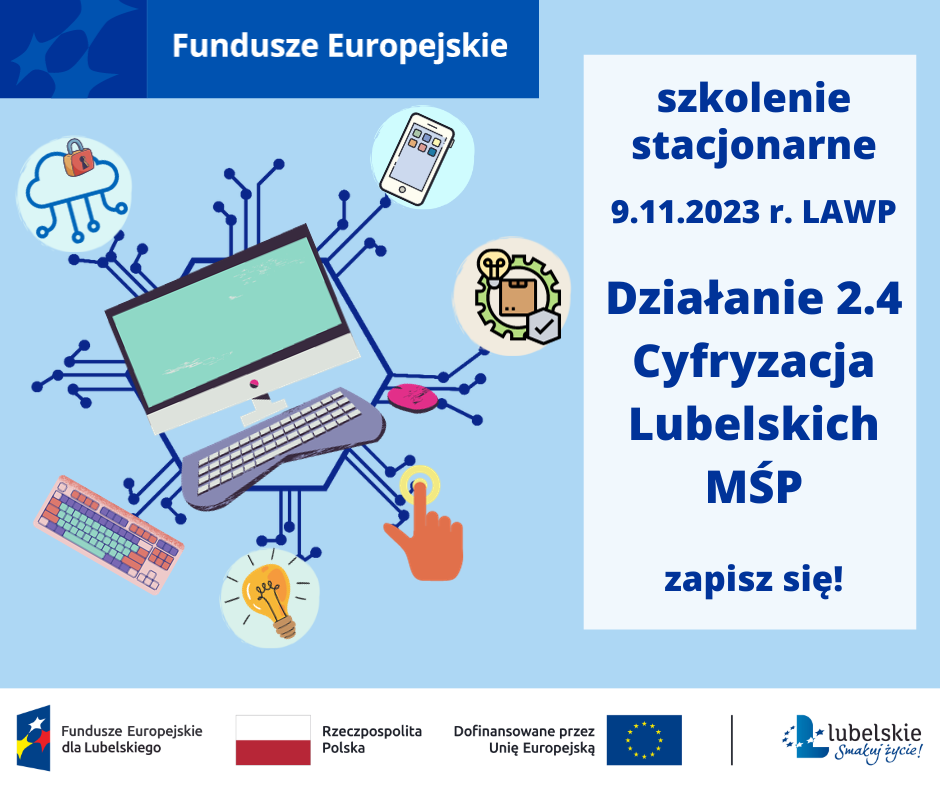 Data: 9 listopada br. (czwartek), godz. 10.00-13.30Miejsce: LAWP, ul. Wojciechowska 9a w LublinieInformacje i Zapisy: https://funduszeue.lubelskie.pl/lawp/spotkania-wydarzenia/szkolenie-stacjonarne-dzialanie-2.4-cyfryzacja-lubelskich-msp/Punkt Kontaktowy LAWPPracownicy Punkty Kontaktowego LAWP odpowiedzą na pytania telefonicznie pod numerami telefonów 81 462 38 31 lub 81 462 38 12 oraz mailowo: lawp@lubelskie.pl Działanie 2.4 Cyfryzacja lubelskich MŚPDziałanie 2.4 Cyfryzacja lubelskich MŚPDziałanie 2.4 Cyfryzacja lubelskich MŚPAlokacja naboru5 000 000 euro22 056 500,00 PLN5 000 000 euro22 056 500,00 PLNTermin naborudo 30.11.2023 r.do 30.11.2023 r.Typ BeneficjentaMikro i Małe przedsiębiorstwaŚrednie przedsiębiorstwaMaksymalny procentowy poziom dofinansowania wydatków kwalifikowalnych70%60%Maksymalny poziom dofinansowaniana usługi w zakresie podnoszenia kompetencji cyfrowych50 %50 %Maksymalna kwota wsparcia800 000,00 PLN800 000,00 PLN